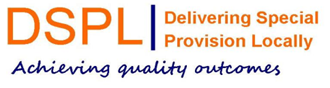 Terms and ConditionsSend all lending requests tonhdspl-autism@wilshere.herts.sch.ukLending period is for 6 weeks (half a term).All items to be picked up and dropped off at: Wilshere Dacre School, Hitchin SG5 1NSTuesday – Thursday Term Time(through appointment only)Items lost or damaged whilst on loan will be charged to the borrower at the full replacement cost. 